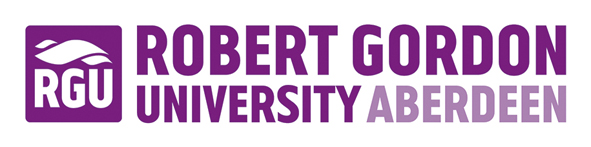 Name of Course/ProgrammeValidation DocumentationDate of validation, e.g. 1 January 2021Name of SchoolContentsCONTEXTUAL OVERVIEWThe <<name of course/programme>> has been developed following approval by the University’s Academic Development Committee. Approval by the Academic Development Committee confirms that the University is satisfied there is evidence of demand and viable recruitment prospects for the <<course or programme>>. Broad funding and resource requirements were also considered by the Committee prior to approval of the <<course or programme>> to proceed to validation.Page1.Contextual Overview2.Course Specification:Core Award DataStudent Learning Experience3.Module Descriptors:Module Number and TitleModule Number and TitleModule Number and Title4.Module to Course Mapping